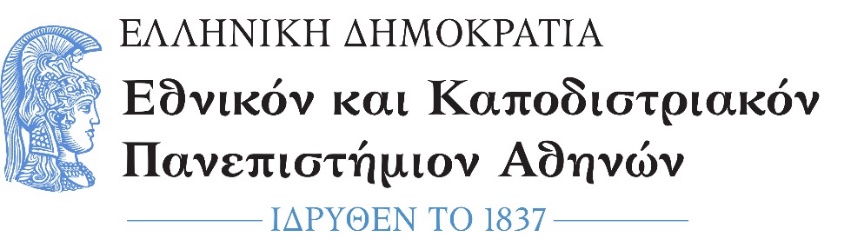 ΑΙΤΗΣΗ ΑΝΑΝΕΩΣΗΣ ΕΓΓΡΑΦΗΣ (ΕΠΑΝΕΓΓΡΑΦΗΣ) ΥΠΟΨΗΦΙΟΥ ΔΙΔΑΚΤΟΡΑΣύμφωνα με την ισχύουσα νομοθεσία και τα προβλεπόμενα στο άρθρο 7, παρ. 7.7β. του Κανονισμού Διδακτορικών Σπουδών του Τμήματος Φυσικής ΠΡΟΣ: Τη Γραμματεία του Τμήματος Φυσικής του ΕΚΠΑ (email: secr@phys.uoa.gr) Επώνυμο: ______________________________Όνομα:    ______________________________Πατρώνυμο:____________________________Μητρώνυμο: ____________________________Αριθμός Μητρώου Τμήματος: ________________Ημερομηνία Εγγραφής: _____________________Τηλέφωνο (Κινητό): _______________________Email: 	_________________________________			Αιτούμαι την ανανέωση της εγγραφής μου (επανεγγραφή) ως Υποψήφιος Διδάκτορας στο Τμήμα Φυσικής για το ακαδημαϊκό έτος ……………………………………., σύμφωνα με την ισχύουσα νομοθεσία (Ν. 4957/2022 ΦΕΚ 141/21-07-2022, τ. Α΄), τα προβλεπόμενα στον Κανονισμό Διδακτορικών Σπουδών του ΕΚΠΑ (ΦΕΚ 392/30-01-2023, τ. β΄) και στον Κανονισμό Διδακτορικών Σπουδών του Τμήματος (άρθρο 7, παρ. 7.7β).Συνημμένα υποβάλω το ΕΤΗΣΙΟ ΥΠΟΜΝΗΜΑ ΠΡΟΟΔΟΥ υπογεγραμμένο από την Τριμελή Συμβουλευτική Επιτροπή.Αθήνα, _______________Ο/Η Αιτών/ούσα            (ονοματεπώνυμο & υπογραφή)